Постоянный комитет по авторскому праву и смежным правамТридцать вторая сессияЖенева, 9-13 мая 2016 г.ПРОЕКТ ПОВЕСТКИ ДНЯподготовлен СекретариатомОткрытие сессииПринятие повестки дня тридцать второй сессииАккредитация новых неправительственных организацийПринятие отчета о тридцать первой сессии Постоянного комитета по авторскому праву и смежным правамОхрана прав вещательных организацийОграничения и исключения для библиотек и архивовОграничения и исключения для образовательных и научно-исследовательских учреждений и лиц с другими ограниченными способностямиПрочие вопросыПредложение о проведении исследования в области использования авторского права в цифровой средеПредложение Сенегала и Конго включить вопрос о праве на долю от перепродажи в повестку дня будущей работы Постоянного комитета по авторскому праву и смежным правам Всемирной организации интеллектуальной собственностиЗакрытие сессии[Конец документа]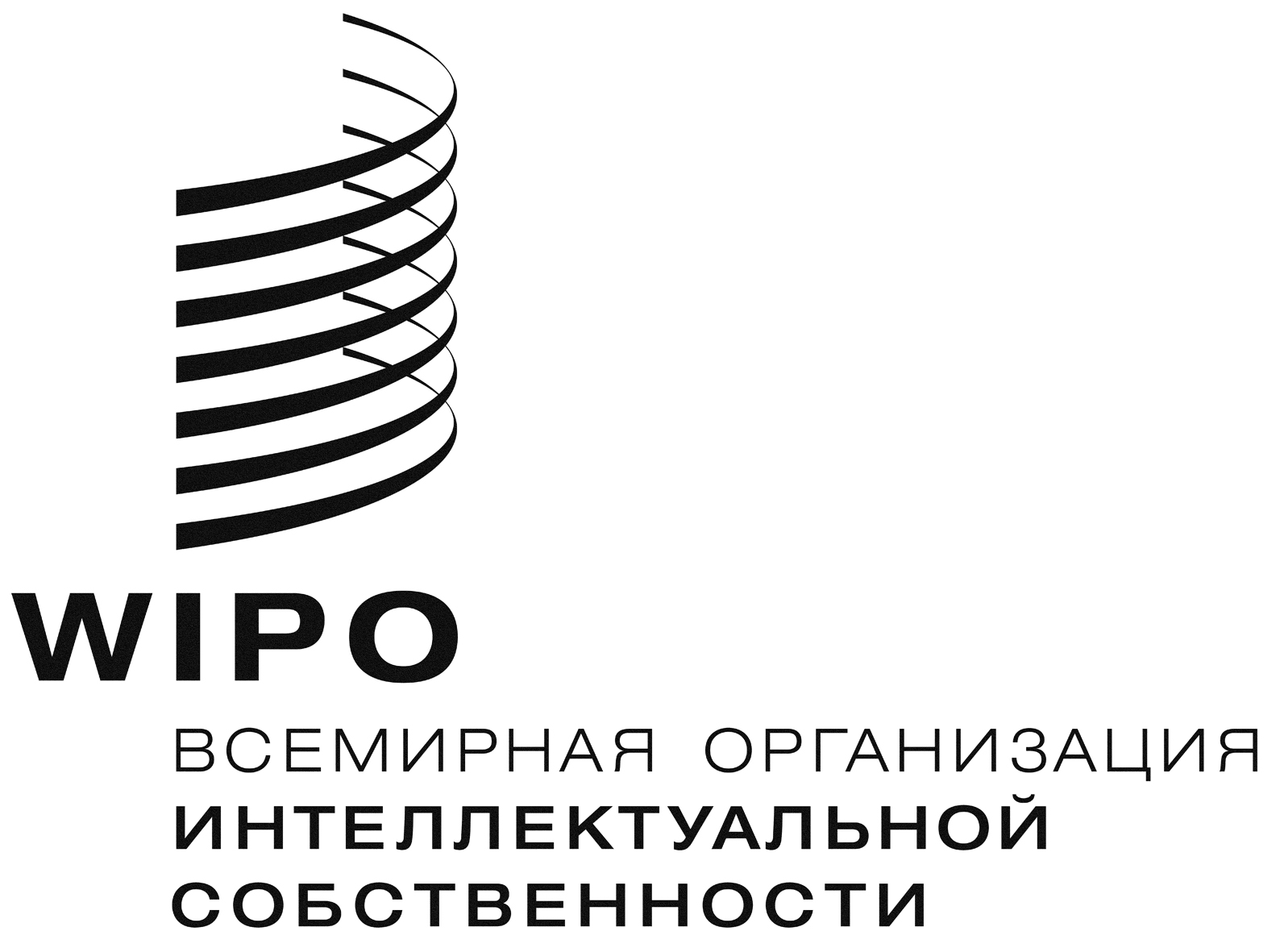 RSCCR/32/1 PROV.SCCR/32/1 PROV.SCCR/32/1 PROV.оригинал:  английскийоригинал:  английскийоригинал:  английскийдата:  5 февраля 2016 г.дата:  5 февраля 2016 г.дата:  5 февраля 2016 г.